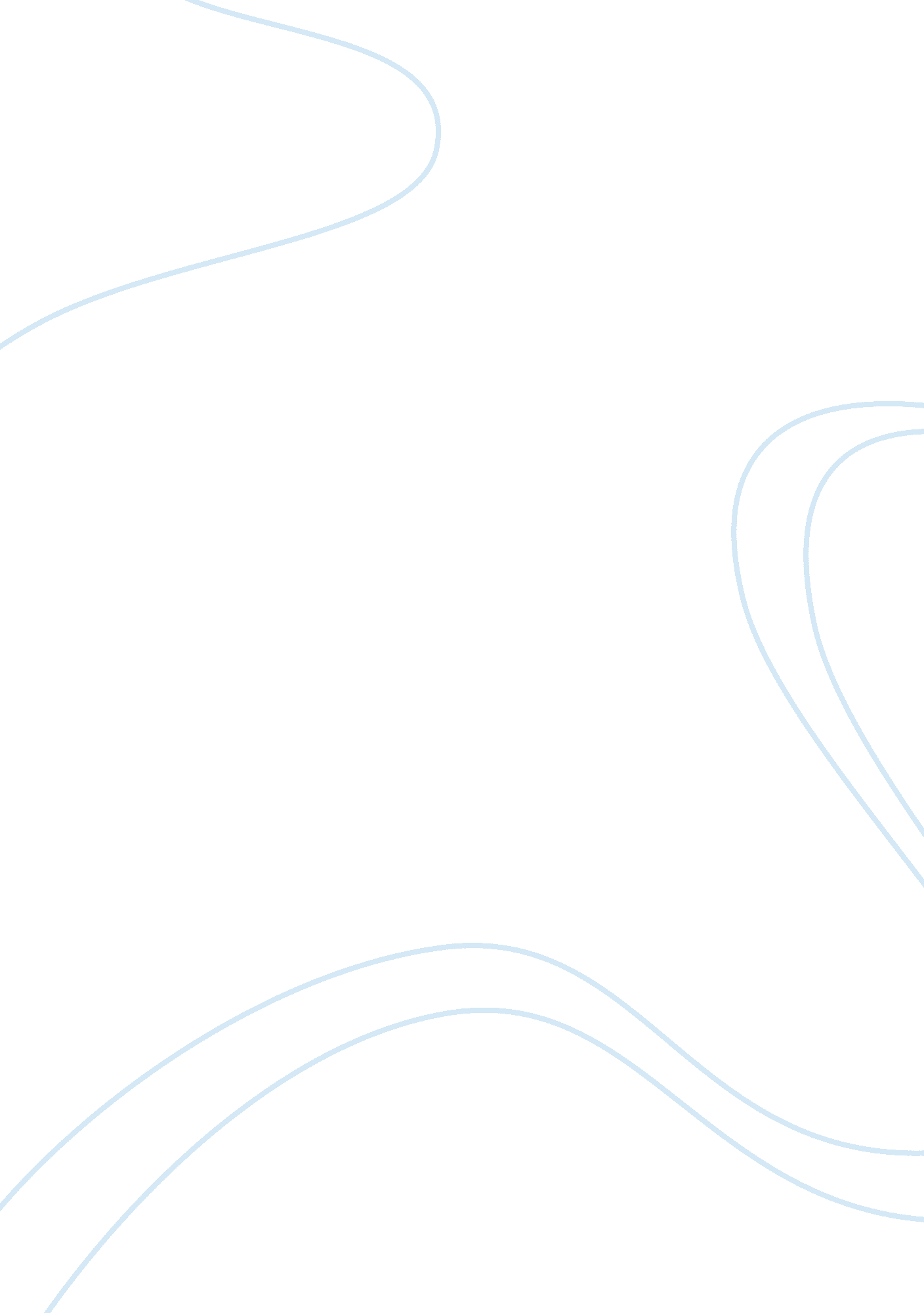 Mitochondrial dna cytochrome c oxidase biology essay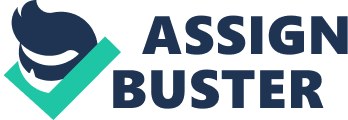 It has long been known, that we can utilize a short familial marker to place an being as belonging to a peculiar species. Deoxyribonucleic acid Barcoding uses sequence diverseness in short, standardised cistron parts to help species designation, and it is based on mitochondrial DNA ( mtDNA ) . Mitochondrial genome of animate beings is a better mark for analysis than the atomic genome because of its deficiency of noncoding DNAs, its limited exposure to recombination and its monoploid manner of heritage ( Saccone et al. 1999 ) . mtDNA has a fast mutant rate, which means it has a important fluctuation in the mtDNA sequences between species and a little discrepancy within species. A 648-bp part of the cytochrome degree Celsius oxidase I ( COI ) cistron forms the primary barcode sequence for members of the carnal land ( Hebert et al. 2003a ; Savolainen et Al. 2005 ) . COI cistron has two of import advantages. First, the cosmopolitan primers for this cistron are really robust, 2nd it appears to possess a greater scope of phyletic signal than any other mitochFigure 1. Query consequence utilizing Barcoding of Life Database ( BOLD ) systems, on the first sample. ondrial cistron. The differences in COI amino-acid sequences are sufficient to enable the dependable assignment of beings to higher systematic classs ( Hebert et al. 2003 ) . Furthermore a COI database can be developed within 20 old ages for the 5-10 million carnal species on the planet ( Hammond 1992 ; Novotny et Al. 2002 ) . In fact, since few taxonomers can critically place more than 0. 01 % of the estimated 10-15 million species ( Hammond 1992 ; Hawk- sworth & A ; Kalin-Arroyo 1995 ) , a community of 15 000 taxonomers will be required, in sempiternity, to place life if our trust on morphological diagnosing is to be sustained ( Hebert et al. 2003 ) . In this survey, we were supplied with Deoxyribonucleic acid from eight anon. species of fish, and a positive control, Onion Trevally ( Carangoides caeruleopinnatus ) . We generated the natural information of DNA barcoding, and so we performed PCR reactions upon the fish samples, eventually we tried to delegate the individuality of the species via GenBank and the Barcoding of Life Database ( BOLD ) . Methods and Materials We performed PCR reactions upon extracted Deoxyribonucleic acid from a scope of fish species, to bring forth the natural stuff for DNA barcoding. We used eight DNA samples from unknown species of fish and one from a positive control, Carangoides caeruleopinnatus. The Deoxyribonucleic acid was amplified from the 5 ‘ part of COI cistron from the mitochondrial DNA utilizing the undermentioned primers. FishF2-5’TCGACTAATCATAAAGATATCGGCAC3 ‘ FishR2-5’ACTTCAGGGTGACCGAAGAATCAGAA3 ‘ And ThermoScientific/Abgene ‘ s Reddymix PCR maestro mix, which contains H2O, Mg chloride [ 1. 5mM ] , PCR buffer, dNTPs and Taq polymerase. Table 1 shows the volumes and constituents for the maestro mix readying and table 2 shows the PCR plan we used. The PCR merchandises were visualized on 1 % agarose gel, with 5 % vol. ethidium bromide and tally at ca. 70V forTable 1. Components and volume for the PCR maestro mix. Table 2. We ran the undermentioned programme in the PCR machineFigure 2. We used the image Lab Software from Bio-Rad to analyse and heighten the image, lanes 1 and 12 are the marker ladder, 10 represent the positive control and 11 the negative control. 30 proceedingss and visualize and record via exposure on the UV transilluminator. Sequences of the PCR amplicons, were checked and edited utilizing Chromas lite package. We assigned an individuality of the species via the National Center for Biotechnology Information ‘ s GeBank and Barcoding of Life Database. Consequences We expected a clear set in all the lanes from two to ten, and no set at all in the 11th lane, which was the negative control. The consequence was one large set in lanes 4, 6 and 10, and a less defined set in lanes 7 and 9. The remainder of the lanes did non shown a set, the consequences are shown in figure 2. We performed a NCBI database hunt ( BLAST ) and at the same time we used the Barcoding of Life Database ( BOLD ) search engine for each of our emended and checkered sequences, the consequences are shown on table 3. Figure 7. Tree consequence of 16-FISHF2 in ruddy and Spondyliosoma cantharus in green, notice haw stopping point are the two subdivisions. In bluish Spicara maena in a distant subdivision ( Barcoding of Life Database ) . Figure 3. Sequence chromatogram of 1-FISHF2. Figure 4. Sequence chromatogram of 2-FISHF2. Discussion Our PCR did non execute as expected, three large and clear sets, two weak sets and three lanes without a set as shows figure 1. There are several grounds for this variableness in the consequences, first jobs with the DNA extraction, or DNA ill quantified or degraded. Some sets were clean and large whereas others were of a smaller size and lower strength, this differences could be related with the sum of DNA or concentration in each sample. The positive control on lane 10 works absolutely, it shows a large and intense set and the negative control on lane 11 was good every bit good, with no set at alTable 3. Consequences of NCBI database and BOLD hunt for fish sequencesTable 4. Consequences of fish sequences quality and elaboration quality. cubic decimeter as expected. We did non see any heterogeneousness in the consequences, merely homogeneousness. We used the COI barcode and NCBI database and the Barcode of Life Data Systems ( BOLD ) for carnal designation. Most of the cistrons sequenced cytochrome oxidase I, with the exclusion of 7-FISHF2, which was bacterial genome, chromosome I. The consequences for sample 1-FISHF2 was the same for the both search engines and the designation of the coinage was 100 % accurate, with 2-FISHF2 we got a bad sequence that may non magnify really good, so we did n’t got any systematic designation from BOLD, but we got a 94 % from NCBI database recognized the fish coinage P. platessa. How dependable this consequence is? , a good sequence with a 100 % lucifer designation on NCBI database and BOLD like 1-FISHF2 expressions like figure 3, on the other manus, a bad sequence 2-FISHF2 figure 4. The consequence was right, despite the hapless quality of the sample. In the 3rd sample 6-FISHF2, we got two species from NCBI database, Myoxocephalus brandtii and Myoxocephalus stelleri, which harmonizing to BOLD, were less up to day of the month in footings of sequence truth and systematic designation so we used alternatively the coinage Myoxocephalus scorpioides, identified with a 99. 8 % of truth by BOLD. Figure 5 shows the BOLD TaxonID Tree, question sequence will be marked ruddy on the tree with BOLD sequences in black, notice how near is the unknown specimen to Myoxocephalus scorpioides. Marked in bluish are Myoxocephalus brandtii and stelleri. In the 4th sample 7-FISHF2, we got a wholly unexpected consequence, NCBI database identified a bacterium, Burkholderia pseudomallei alternatively of a fish and BOLD said that the sample did non fit any records from the selected database, which is coherent, because we were utilizing the carnal designation database, that uses the COI cistron alternatively of the bacterial chromosome I. The 5th sample 8-FISHF2, was identify in a 100 % from both search engines as Limanda Limanda. The 6th sample 15-FISHF2, shown on figure 6, has double choices of about the same size in the sequence chromatogram, one possible account for the two mark choices is taint, two mark DNAs. The 7th sample, 16-FISHF2, was recognized by NCBI database as a Spicara maena, with a 91 % of individuality truth. On the other manus, BOLD identified a Spondyliosoma cantharus from the the household Sparidae, with a 100 % of truth. Spicara maena from the household Centracanthidae was non the right lucifer, harmonizing to BOLD, and we can see in the dendrogram on figure 6, how near is the subdivision of the unknown coinage to spondyliosoma cantharus, and at the same clip how far to spicara maena. The 8th sample 18-FISHF2, was right identified as a Merluccius Merluccius in a 99 % by NCBI database and by a 100 % by BOLD. The last sample 21-FISHF2, was our positive control, a known fish from the coinage carangoides caeruleopinnatus. Our sequence was wrongly identified in a 99 % by BLAST and in a 99. 5 % by BOLD as a carangoides malabaricus. Possible ground the question sequence was excessively short to be accurately compare with the database, but sample 18-FISHF2 had a query length of 622, shorter than sample 21-FISHF2 with a query length of 650, and was right identified, hence there was non a job with the length. Besides some parts with low complexness sequence have an unusual composing that can make jobs in sequence similarity while seeking, but this is non the instance either. i. e. low coplexity: AAATAAAAAAAATAAAAAIt is besides possible that our species of involvement has non yet had any sequences submitted to BOLD, and that can do a misidentification job. A The ID engine uses all sequences uploaded to BOLD from public, every bit good as private undertakings to turn up the closest lucifer. The name of each of the unknown species were given at the terminal of the practical, so we can look into how accurate our lucifers were. The consequences are summarize on table 5. Decision, if we avoid taint and supply samples in a good concentration of DNA, we can expected god elaborations and sequences to work with in the carnal designation. Misidentifications at the species level were doubtless a effect of the limited size and diverseness of our species profile. Animal species and its sequences are divergent plenty to enable acknowledgment of all but the youngest species. In our survey BLAST shows a higher esthesia while BOLD a better specificity, both are good hunt platforms. But BOLD goes a small farther, supplying a elaborate information about the species, fig 8 and fig 9. Specimens records, with sequences or barcodes, public records, every bit good as aggregation sites, with a map and ranking, besides the beginning of the samples and exposures for ocular taxonomy. Figure 6. Sequence chromatogram of 15-FISHF2, the pointers shows two choices that are about the same sizeFigure 5. 6-FISHF2 sequence will be marked ruddy on the tree with BOLD sequences in black. GenBank sequences that are non represented in BOLD may be less up to day of the month in footings of sequence truth and systematic designation and will be marked in bluish. ( Barcoding of Life Database ) 